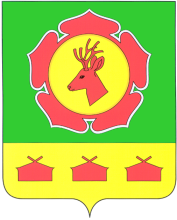 РОССИЙСКАЯ ФЕДЕРАЦИЯ                                               РОССИЯ ФЕДЕРАЦИЯЗЫ   РЕСПУБЛИКА ХАКАСИЯ                                                     ХАКАС РЕСПУБЛИКАЗЫ                                                                БОГРАДСКИЙ РАЙОН                                                           БОГРАД   РАЙОНЫНЫНПОСТАНОВЛЕНИЕАдминистрации Боградского районаот «___»______________2014г.                          с.Боград                                    № ____________О назначении опроса по вопросу реорганизации муниципальных бюджетных общеобразовательных учреждений путем присоединения Муниципального бюджетного общеобразовательного учреждения «Полиндейская начальная общеобразовательная школа» к Муниципальному бюджетному общеобразовательному учреждению «Боградская средняя общеобразовательная школа»В соответствии со статьей 22 Федерального закона от 29.12.2012 № 273-ФЗ «Об образовании в Российской Федерации», руководствуясь статьёй 31 Федерального закона от 06.10.2003 № 131-ФЗ  «Об общих принципах организации местного самоуправления в Российской Федерации», на основании пункта 3 постановления главы Боградского района от 27.07.2014 №203 «Об утверждении Порядка создания, реорганизации и ликвидации муниципальных образовательных учреждений Боградского района», руководствуясь статьей 59 устава муниципального образования Боградский район ПОСТАНОВЛЯЕТ:Назначить опрос по вопросу реорганизации муниципальных бюджетных общеобразовательных учреждений путем присоединения Муниципального бюджетного общеобразовательного учреждения «Полиндейская начальная общеобразовательная школа» к Муниципальному бюджетному общеобразовательному учреждению «Боградская средняя общеобразовательная школа» 29 сентября 2014 года.Опрос провести путём заполнения опросного листа.Утвердить прилагаемую форму опросного листа (согласно приложения).Установить минимальное число жителей деревни Полиндейка, участвующих в проведении  опроса в количестве 10 человек.Включить в состав Комиссии по проведению опроса по вопросу реорганизации муниципальных бюджетных общеобразовательных учреждений путем присоединения Муниципального бюджетного общеобразовательного учреждения «Полиндейская начальная общеобразовательная школа» к Муниципальному бюджетному общеобразовательному учреждению «Боградская средняя общеобразовательная школа» первого заместителя главы администрации Боградского района Бабич С.В., начальника Управления образования администрации Боградского района РХ Лохову С.С., главу Бородинского сельского совета Комоликову О.П.Опубликовать  результаты опроса по вопросу реорганизации муниципальных бюджетных общеобразовательных учреждений путем присоединения Муниципального бюджетного общеобразовательного учреждения «Полиндейская начальная общеобразовательная школа» к Муниципальному бюджетному общеобразовательному учреждению «Боградская средняя общеобразовательная школа» на сайте администрации Боградского района.Контроль по исполнению данного постановления возложить на Бабич С.В. – первого заместителя главы администрации Боградского района.Глава Боградского района				    С.Г. ЧернышовПриложение к ПостановлениюАдминистрации Боградского районаот _______ 2014г.  N ________ОПРОС«Изучение мнения населения по вопросуреорганизации  Муниципального бюджетного общеобразовательного учреждения «Полиндейская начальная общеобразовательная школа»Как Вы относитесь к реорганизации муниципальных бюджетных общеобразовательных учреждений путем присоединения Муниципального бюджетного общеобразовательного учреждения «Полиндейская начальная общеобразовательная школа» к Муниципальному бюджетному общеобразовательному учреждению «Боградская средняя общеобразовательная школа».□Скорее положительно□Скорее отрицательно□Затрудняюсь ответить